Nombre: __________________________ Español 1   Descubre 1 Cap 2   Práctica con la hora, los verbos –AR, las preposiciones, y las preguntas. Parte  A. La hora: Escribe en español:At 5:03 = A las cinco y tresAt 10:35 A las diez y/con    treinta y cincoAt 8:48 in the morning A las ocho y/con    cuarenta y ocho de la mañanaAt 11:55 A las once y/con    cincuenta y cinco / a las doce menos cincoIt’s 1:20 am Es la una y/con    veinte de la mañanaAt 12: 52  A las doce y/con    cincuenta y dos / a la una menos ochoIt’s 1:38 Es la una y/con    treinta y ochoIt’s 1:40 Es la una  y cuarenta    /Son las dos menos veinteAt 1:04 pm A la una y cuatro de la tardeIt’s 1:17  Es la una y diecisieteIt’s 2:42 Son las dos y / con cuarenta y dosIt’s 6:51 pm  Son las seis y cincuenta y uno / son las siete menos nueve de la tardeIt’s 9:44 pm Son las nueve y cuarenta y cuatro de la tardeAt 3:26   A las tres y veinte y seisIt’s 12:30 son las doce y media / doce  y treintaAt 9:30  A las nueve y media / treintaParte B. Writing 2 sentences! First : Say what classes people take (TOMAR) and at what time. USE TOMAR.Then, say what they DO by CONJUGATING THE –AR   VERB provided.Ejemplo: Tú  / tomar  / physics class / 8:15     work in the labTú tomas la clase de física a las ocho y cuarto/y quince. (Tú) trabajas  en el laboratorio.Mi amigo / tomar/ science class / 7:30.        USAR COMPUTADORA Mi amigo toma la clase de ciencias a las siete y media. Usa la computadoraJulia / tomar/ art class / 11:14.          draw _Julia toma la clase de arte a las once y catorce. Ella dibuja. Mis amigos y yo  /TOMAR / lunch / 12:30.        Buy comida __Mis amigos y yo tomamos el almuerzo a las doce y media / treinta. Compramos comida.__Señor Buchli /TOMAR/  science class / 1:19       teach _El señor Buchlki toma la clase de ciencias a la una y diecinueve.  él enseña____Tú /tomar / P.E. class / 2:44.       practice __Tú tomas la clase de educación física a las dos y cuarenta y cuatro. Tú practicas.____Parte C. Tell at what time (a la/a las) each person does the following activities.Ejemplo: Emilia y Lucas   / return / 3:20 pm  Emilia y Lucas regresan a las tres y veinte de la tarde. 1.  Juan/arrive /7:50 AM  Juan llega a las siete y cincuenta de la mañana2.  Los maestros/teach /8:15 am _____Los maestros enseñan a las ocho y cuarto / quince de la mañana______________________3.  Alejandro  y yo / look for books /3:30    __Alejandro y yo buscamos libros a las tres y media/treinta________4.  Leticia / ask /6:40     _Leticia pregunta a las seis  y cuarenta____________5.  Tú/eat dinner with (con)  family /8:45 pm     Tú cenas con la familia a las ocho y cuarenta  y cinco de la noche_________________6.  Nico y tú/buy  /2:17     __Nico y tú compran a las dos y diecisiete_______________________7.  Nosotros/need to rest /10:23     Nosotros necesitamos descansar a las diez y veintitrés_______________8.  Yo / travel /1:00 PM   Yo viajo a la una de la tarde9.  Los estudiantes/return /4:55     Los estudiantes regresan a las cuatsro y cincuenta y cinco10.  Tú/ talk /7:15   Tú hablas a las siete y cuarto/quince11.  Jaime/explain /12:50     ____Jaime explica a las doce y cincuenta____Parte D. Use the table to create your schedule. Include the days, the times, and the teachers of your favorite subjects!¡Comparte (share) tu horario con un amigo! Practice pronouncing your schedule so you can share it with the class. Parte E. Estar with prepositions. ¿Dónde están las cosas? Usa la sección C del paquete to say where the items are in the picture.  ESTAR: De + el = DEL.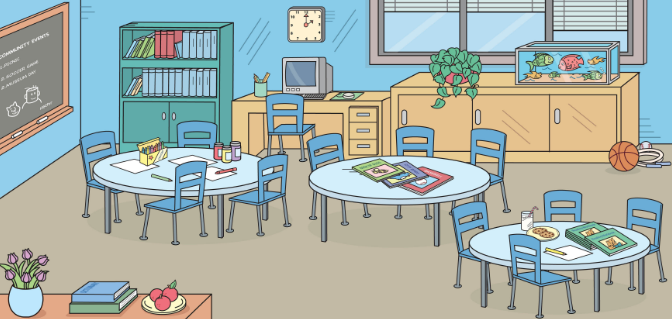 ¿Dónde están los libros? Los libros están encima del escritorio.¿Dónde están  los cuadernos?  Los cuadernos están encima de las mesas.¿Dónde está la silla?  La silla está  delante/detrás del escritorio.¿Dónde están los libros? Los libros  están entre las flores y las frutas.¿Dónde está el reloj?   El reloj ____está cerca de / sobre______ la computadora.¿Dónde está la pizarra? La pizarra ___está a la izquierda del estante (bookshelf).Parte F.Choose which preposition makes the most sense in the situation.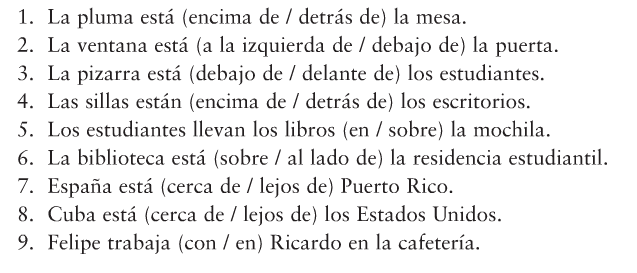 Parte G. Preguntas. Choose which question word makes the most sense in the situation. It may help  you to look for the new information given in each answer. In number 1, the NEW info is underlined.¿ Cuántas    plumas hay en la mochila?    - hay tres plumas.¿__Adónde__________ caminas?     -Camino a la clase. ¿__¿Por qué_____ estudias?      -Porque necesito buenas notas.¿ Cómo estás hoy?     -más o menos, gracias.¿De dónde  eres?    -Soy de Ecuador.¿ Quién  es el maestro nuevo?   - Es el Señor Park.¿Dónde estás?    -En la biblioteca.¿ Cuántas clases tomas?   -tomo seis clases. ¿Qué  dibujas?    -Dibujo personas.¿ Adónde viajas?     -Viajo a México.¿ Cuál de las clases te gusta?   - Me gusta la clase de arte.¿ ¿Quién dibuja bien?   -Javier dibuja bien.Parte H. Preguntas. Contesta las preguntas en español.¿Quién es el maestro de matemáticas?  (el maestro ) Es __(name)_¿Cuántas plumas tienes hoy? Tengo __#_ plumas¿Dónde está tu amigo? (mi amigo) Está en la clase¿Adónde caminas mucho? Camino al parque¿Qué llevas en la mochila?  Llevo plumas y cuadernos¿Por qué miras la televisión? Porque me gusta descansar¿Qué hora es? Son las __(time)¿A qué hora tienes la clase de español? (Tengo la clase de español) a las ocho de la mañana TimeDayClassTeacherEjemplo:A las ocho de la mañanaLos lunes,  miércoles, y viernesTomo la clase de españolCon la señorita Garcia.Estoyestamosestásestáestán